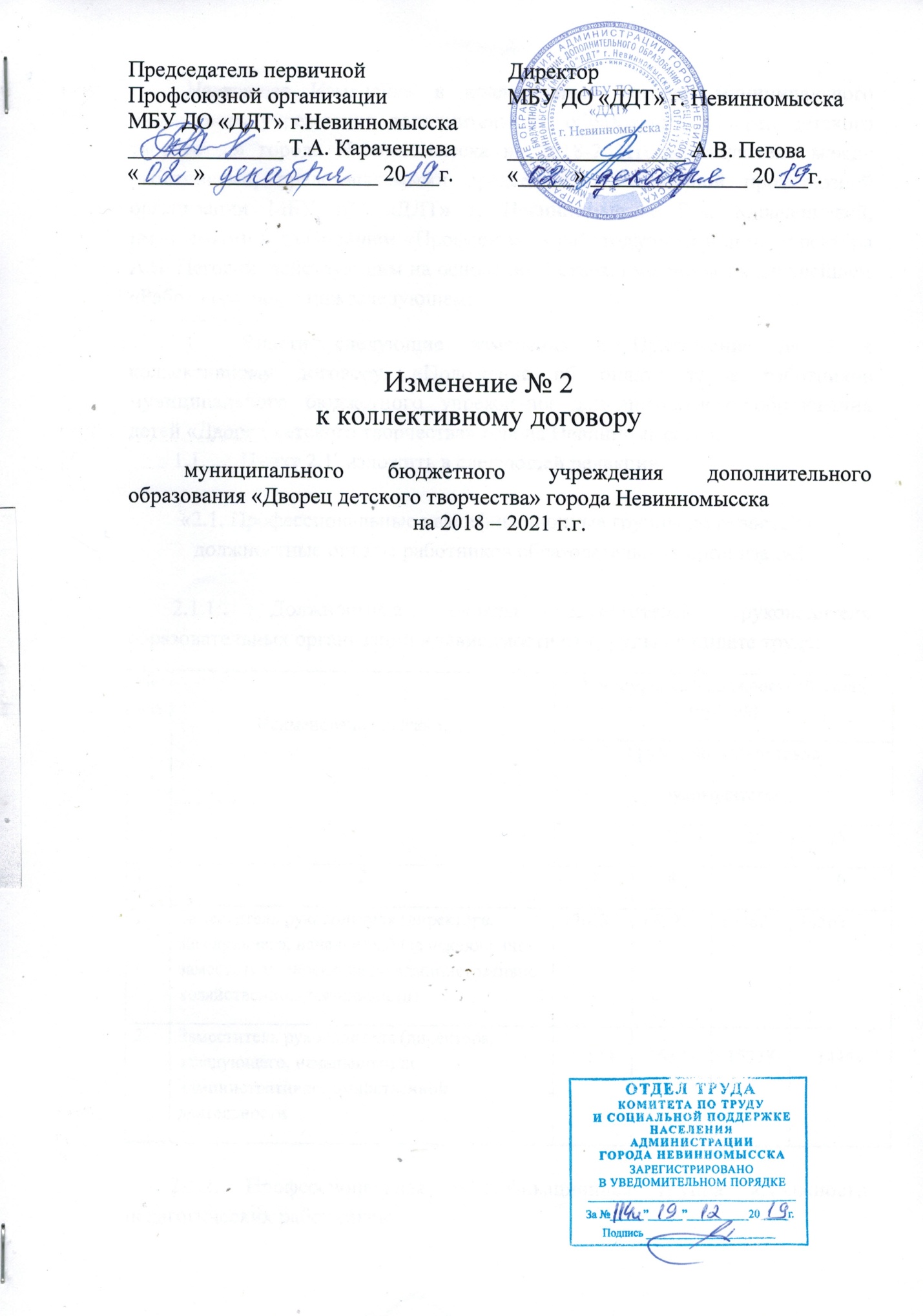 Настоящее Изменение в коллективный договор муниципального бюджетного учреждения дополнительного образования «Дворец детского творчества» города Невинномысска на 2018-2021годы заключено между работниками, представляемыми председателем первичной профсоюзной организации МБУ ДО «ДДТ» г. Невинномысска Т.А. Караченцевой, именуемыми в дальнейшем «Профсоюз», и работодателем в лице директора А.В. Пеговой, действующим на основании Устава, именуемым в дальнейшем «Работодатель», о нижеследующем:Внести следующие изменения в Приложение № 3 к коллективному договору, «Положение об оплате труда работников муниципального бюджетного учреждения дополнительного образования детей «Дворец детского творчества» города Невинномысска»:Пункт 2.1. изложить в следующей редакции:«2.1. Профессиональные квалификационные группы должностей и должностные оклады работников образовательных организаций2.1.1. Должностные оклады заместителей руководителя образовательных организаций в зависимости от группы по оплате труда:2.1.2. Профессиональная квалификационная группа «Должности  педагогических работников»:                                                                                                                        ».  Пункт 2.2. изложить в следующей редакции:«2.2.Порядок и условия оплаты труда работников, занимающих общеотраслевые должности служащих:».Пункт 2.3. изложить в следующей редакции: «2.3.Порядок и условия оплаты труда работников, осуществляющих профессиональную деятельность по профессиям рабочих2.3.1. Рекомендуемые минимальные размеры окладов рабочих Учреждения, устанавливаются в зависимости от разрядов выполняемых работ (рублей):                                                                                                                          ».Пункт 3.2.1. изложить в следующей редакции: «3.2.1.  Выплаты за работу не входящую в круг основных обязанностей и в условиях, отклоняющихся от нормальных (при выполнении работ различной квалификации)». Пункт 4.3.1. изложить в следующей редакции: «4.3.1.  Стимулирующие выплаты в процентном отношении: ».Пункт 4.3.2. изложить в следующей редакции:«4.3.2. Стимулирующие выплаты на основе показателей и критериев эффективности работы осуществляются по следующим критериямКритерии оценки деятельности педагога дополнительного образованияКритерии оценки деятельности методиста».Пункт 4.4.  изложить в следующей редакции:      «4.4.  Показатели для премиальных выплат».Остальные пункты коллективного договора остаются без изменений.Настоящие Изменение в коллективный договор принято на профсоюзном собрании работников муниципального бюджетного учреждения дополнительного образования «Дворец детского творчества» города Невинномысска (протокол от 02.12.2019 г. №  7).Работодатель обязуется в течение 7 дней с момента подписания представить настоящее Изменение в коллективный договор на уведомительную регистрацию в комитет по труду и социальной поддержке населения администрации города Невинномысска.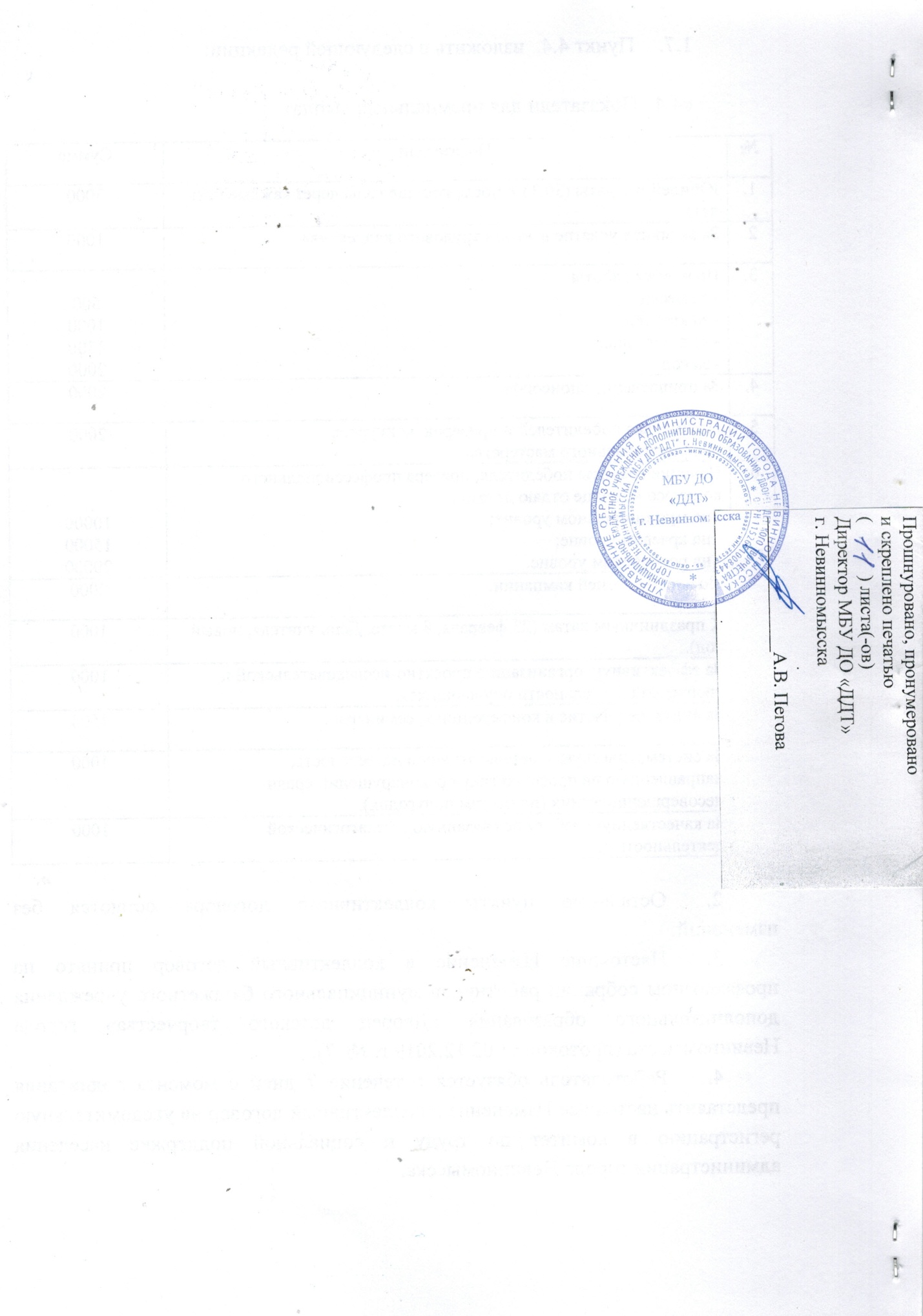 № п/пНаименование должности Минимальный должностной оклад (рублей)Минимальный должностной оклад (рублей)Минимальный должностной оклад (рублей)Минимальный должностной оклад (рублей)№ п/пНаименование должности Группа по оплате трударуководителейГруппа по оплате трударуководителейГруппа по оплате трударуководителейГруппа по оплате трударуководителей№ п/пНаименование должности IIIIIIIV1234561.Заместитель руководителя (директора, заведующего, начальника) (за исключением заместителя директора по административно-хозяйственной деятельности)176181650215482145632.Заместитель руководителя (директора, заведующего, начальника) по административно-хозяйственной деятельности17514163981537814459№п/пКвалификационный уровеньДолжности педагогических работников, отнесенные к квалификационным уровнямСтавка заработной платы (рублей)12341.2 квалификационный уровеньКонцертмейстер; педагог-организатор;педагог дополнительного образования.  76002.3 квалификационный  уровеньМетодист; педагог-психолог; воспитатель.79003.4 квалификационный  уровеньСтарший методист;старший воспитатель.9900Наименование должностей входящих в профессиональные квалификационные группы и квалификационные уровниДолжностной оклад по ПКГ, рублейПрофессиональная квалификационная группа «Общеотраслевые должности служащих второго уровня»Профессиональная квалификационная группа «Общеотраслевые должности служащих второго уровня»1 квалификационный уровень1 квалификационный уровеньИнспектор по кадрам,  секретарь руководителя5737Техники всех специальностей без категории57371 разряд работ в соответствии с Единым тарифно-квалификационным справочником работ и профессий рабочих                                                   38992 разряд работ в соответствии с Единым тарифно-квалификационным справочником работ и профессий рабочих                                                   40853 разряд работ в соответствии с Единым тарифно-квалификационным справочником работ и профессий рабочих                                                   42694 разряд работ в соответствии с Единым тарифно-квалификационным справочником работ и профессий рабочих                                                   53855 разряд работ в соответствии с Единым тарифно-квалификационным справочником работ и профессий рабочих                                                   54486 разряд работ в соответствии с Единым тарифно-квалификационным справочником работ и профессий рабочих                                                   56947 разряд работ в соответствии с Единым тарифно-квалификационным справочником работ и профессий рабочих                                                   58188 разряд работ в соответствии с Единым тарифно-квалификационным справочником работ и профессий рабочих                                                   6188№п/пПеречень работРазмер выплатв процентах к должностному окладу или  ставке заработной платы1231.Работникам учреждения за художественно-оформительскую работу в учреждении202.Работникам учреждения за погрузочно-разгрузочные работы производимые вручную153.Работникам учреждения за ведение документации и организацию работы по ГО и ЧС, технике безопасного труда и охране труда254.Педагогическим работникам образовательных учреждений за руководство методическими, психолого- педагогическими комиссиями, методическими объединениями155.Педагогическим и другим работникам за обслуживание   музыкального и технического оборудования156.Работникам учреждения за научно-исследовательскую деятельность с обучающимися257.Работникам учреждения за работу с компьютерной техникой158.Работникам за организацию и проведение мероприятий городского, регионального и федерального значения209.Педагогам и работникам учреждения за выезд в нерабочее время по охранной сигнализации2510.Работникам за разъездной характер деятельности2511.Работникам за работу в аттестационных комиссиях, методических объединениях1512.Работникам за работу с сайтом учреждения2013.Работникам за работу на сайте busgov.ru.1015.Работникам за работу на сайте «Главный портал закупок»1016.Наличие грамот: Главы города, Думы города.1017.Наличие грамот: министерства образования СК, Губернатора СК, Думы края.1518.Наличие грамот: министерства образования РФ.2019.Наличие звания «Образцовый детский коллектив»2020.Наличие звания «Почетный работник общего образования РФ»2021.Педагогическим работникам за заведование кабинетом, лабораторией2022.Педагогическим работникам за заведование учебно-опытным участком2023.За ведение делопроизводства2024.Молодому специалисту5025.Наставничество (1год)2026.Педагогическим работникам за взаимодействие со СМИ2027.Работникам за взаимодействие с организациями города2028.Педагогическим работникам за проектную деятельность20№п/пПеречень работРазмер выплатв процентах к должностному окладу или  ставке заработной платы1231.Вспомогательному и обслуживающему персоналу за подготовку к началу учебного года, летней кампании  и массовым мероприятиям в течение года202.Педагогическим работникам, вспомогательному и обслуживающему персоналу за работу во время летней оздоровительной кампании.253.Работникам за стаж непрерывной работы в учреждении:- при выслуге от 1 до 3 лет- при выслуге от 3 до 5 лет- при выслуге от 5 до 10 лет- свыше 10 лет101520254.Педагогическим работникам за высокое качество работы (внедрение передовых технологий, повышения рейтинга учреждения, внедрение инновационных методик).25№ПоказателиПоказателиПоясненияШкала балловСамооценкаУтвержденные баллы1.Интенсивность и высокие результаты1.Интенсивность и высокие результаты1.Интенсивность и высокие результаты1.Интенсивность и высокие результаты1.Интенсивность и высокие результаты1.Интенсивность и высокие результаты1.Интенсивность и высокие результаты1.1.Участие обучающихся в мероприятиях, конкурсах, соревнованиях, слетах, акциях, выставках, фестивалях и т.п., в том числе дистанционных мероприятиях(без призовых мест)Сертификаты, грамоты по уровням:муниципальныйкраевой всероссийский международный(за каждого участника или команду)Сертификаты, грамоты по уровням:муниципальныйкраевой всероссийский международный(за каждого участника или команду)11,522,51.2.Наличие призовых мест обучающихся в конкурсах, соревнованиях, и т.п., в том числе дистанционных мероприятиях.По уровням:внутренниймуниципальный краевой всероссийскиймеждународный(за результат) мероприятия под эгидой министерствнаучно-практические конференцийПо уровням:внутренниймуниципальный краевой всероссийскиймеждународный(за результат) мероприятия под эгидой министерствнаучно-практические конференций23345551.3.Высокие показатели работы (наличие ведомственных грамот и благодарностей)- региональный (МО СК, Дума СК, Губернатор СК  и т.п.) течение 5 лет.- муниципальный (Дума, Глава) 3 года - управления образования,  ДДТ 1год- региональный (МО СК, Дума СК, Губернатор СК  и т.п.) течение 5 лет.- муниципальный (Дума, Глава) 3 года - управления образования,  ДДТ 1год5331.4.Наличие благодарностей за высокие показатели в работеза  результатза  результат12.За сложность и напряженность труда2.За сложность и напряженность труда2.За сложность и напряженность труда2.За сложность и напряженность труда2.За сложность и напряженность труда2.За сложность и напряженность труда2.За сложность и напряженность труда2.1.Участие педагогов в профессиональных конкурсах, По уровням:муниципальныйкраевой всероссийский(за каждую грамоту, сертификат)По уровням:муниципальныйкраевой всероссийский(за каждую грамоту, сертификат)46102.2.Участие педагогов в творческих конкурсах, соревнованиях, выставках, любого уровня (и в интернет конкурсах) участиепризовое место(при наличии подтверждающего документа)участиепризовое место(при наличии подтверждающего документа)122.3Обобщение и распространение передового опыта. Выступление на семинарах, конференциях, фестивалях, смотрах и т.п., проведение мастер-классов, открытых занятий, выступление на МО:внутренний муниципальныйкраевой всероссийскиймеждународный(при наличии подтверждающих документов)Выступление на семинарах, конференциях, фестивалях, смотрах и т.п., проведение мастер-классов, открытых занятий, выступление на МО:внутренний муниципальныйкраевой всероссийскиймеждународный(при наличии подтверждающих документов)123452.4.Участие в качестве экспертов, членов жюри и судей, представителей команды в разных мероприятияхПо уровням:внутренниймуниципальныйкраевой всероссийскийПо уровням:внутренниймуниципальныйкраевой всероссийский15572.5.Организация выездных мероприятий (походов, учебных экскурсий, концертов, фестивалей и т.п.)- оформление документации, заказ транспорта.- решение организационных вопросов,  организация питания - оформление документации, заказ транспорта.- решение организационных вопросов,  организация питания 222.6.Проведение выездных мероприятий (походов, учебных экскурсий, концертов, фестивалей, выставок и т.п.)- в полевых условиях;- работа в ночное время.- в полевых условиях;- работа в ночное время.1б. за день1б. за ночь2.7.Социальная активность (участие в общественно-полезной жизни),- участие в общественной социально-значимой деятельности (управляющий совет, участие в комиссии по распределению стимулирующих средств, участие в конфликтной комиссии и т.п.)(за каждое направление)- участие в общественной социально-значимой деятельности (управляющий совет, участие в комиссии по распределению стимулирующих средств, участие в конфликтной комиссии и т.п.)(за каждое направление)12.8.Участие педагогов в организации и проведении мероприятий в ДДТ- организация мероприятия- участие в мероприятии(за каждое мероприятие)- организация мероприятия- участие в мероприятии(за каждое мероприятие)313.За качество выполняемых работ3.За качество выполняемых работ3.За качество выполняемых работ3.За качество выполняемых работ3.За качество выполняемых работ3.За качество выполняемых работ3.За качество выполняемых работ3.1.Использование современных педагогических технологий Использование мультимидийных средств, компьютерных технологий, здоровьесберегающих, ИКТИспользование мультимидийных средств, компьютерных технологий, здоровьесберегающих, ИКТ13.2.Обеспечение  безопасности жизнедеятельности в учебно-воспитательном процессе - состояние кабинета во время занятий;- соблюдение техники безопасности на занятиях, соревнованиях, конкурсах, выездных мероприятиях;-отсутствие случаев травматизма- состояние кабинета во время занятий;- соблюдение техники безопасности на занятиях, соревнованиях, конкурсах, выездных мероприятиях;-отсутствие случаев травматизма1113.3.Поддержание благоприятного психологического климата в группе,Соблюдение исполнительской дисциплины- отсутствие жалоб и конфликтных ситуаций в объединении, отсутствие замечаний, выговоров;- своевременное выполнение приказов;- соблюдение правил внутреннего распорядка- отсутствие жалоб и конфликтных ситуаций в объединении, отсутствие замечаний, выговоров;- своевременное выполнение приказов;- соблюдение правил внутреннего распорядка1114.За развитие материально-технической базы4.За развитие материально-технической базы4.За развитие материально-технической базы4.За развитие материально-технической базы4.За развитие материально-технической базы4.За развитие материально-технической базы4.За развитие материально-технической базы4.1.Создание условий для обеспечения образовательного процесса, привлечение общественных организаций, заинтересованных лиц к деятельности объединения, учреждения за поступление материальных средств за поступление материальных средств34.2. Привлечение общественных организаций, заинтересованных лиц к деятельности объединения, учрежденияза каждого участниказа каждого участника2№ПоказателиПоясненияБаллСамооценкаУтвержденные баллы1.Методическое сопровождение конкурсных мероприятийМетодическое сопровождение деятельности ПДО по разработке и подготовке конкурсных программ и методических материалов52.Социальная активность- участие в общественной социально-значимой деятельности (управляющий совет, участие в комиссии по распределению стимулирующих средств, участие в конфликтной комиссии и т.п.)(за каждое направление)13.Соблюдение исполнительской дисциплины- отсутствие замечаний, выговоров, - своевременное выполнение приказов, - соблюдение правил внутреннего распорядка1114.Внедрение методической продукцииРазработка и распространение (в электронном и/или печатном виде) методических рекомендаций, методических разработок, информационных сборников2355.Внедрение рекламной и информационной продукцииРазработка и распространение(брошюры, флаеры, стенды, листовки и т.д.)46.Распространение передового педагогического опыта 5.1. Организация и сопровождение мастер-классов, семинаров и т.п.5.2. Участие в конференциях, семинарах, мастер-классах (выступление)внутренний муниципальныйкраевойвсероссийский5.3. Участие в конкурсах методической продукциивнутренний муниципальныйкраевойвсероссийский2133413347.Диагностика эффективности образовательного процессаНаличие системы показателей эффективности образовательного процесса (по направлению деятельности)38.Создание условий для обеспечения образовательного процессаза каждое поступление материальных средств39.Организация выездных мероприятий (походов, учебных экскурсий, концертов, фестивалей и т.п.)- Оформление документации, заказ транспорта - решение организационных вопросов, организация питания3210.Проведение выездных мероприятий (походов, учебных экскурсий, концертов, фестивалей, выставок и т.п.)- в полевых условиях- работа в ночное время1б. за день1б. за ночь11.Профессиональная экспертная деятельностьУчастие в качестве экспертов, членов жюри и судей, представителей команды в разных мероприятиях по уровням:внутренниймуниципальныйкраевой всероссийский155712.За напряженность труда- сопровождение обучающихся (команд, делегаций и др.) и/или конкурсных работ в выездных мероприятиях (за день)- подготовка ПДО к профессиональным конкурсам1313Наличие грамот и благодарностей за профессиональную деятельность по уровням- краевой (МО СК, Дума СК, Губернатор СК  и т.п.) - муниципальный (Дума, Глава) - управления образования, ДДТ32114Наличие благодарностей за высокие показатели в работеза  каждую благодарность1№ПоказателиСумма1.Юбилейные даты (30,35 и последующие годы через каждые пять лет)30002.За активное участие в жизни трудового коллектива10003.По итогам работы - за месяц;- за квартал;- за полугодие; - за год.5001000150020004.За привлечение спонсоров20005.Подготовка победителей и призеров  конкурсов профессионального мастерства20006.Наличие грамоты победителя, призера профессионального конкурса «Сердце отдаю детям»:- на муниципальном уровне;- на краевом уровне;- на российском уровне.1000015000200007.По итогам летней кампании.20008.К праздничным датам (23 февраля, 8 марта, День учителя, новый год).10009.За эффективную организацию проектно-исследовательской и творческой деятельности обучающихся.100010.За активное участие в конференциях, семинарах.150011.За систематическую и результативную деятельность, направленную на профилактику правонарушений среди несовершеннолетних (по итогам полугодия).100012.За качественную работу не связанную с педагогической деятельностью.1000